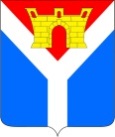 Совет Усть-Лабинского городского поселенияУсть-Лабинского районаР Е Ш Е Н И Еот 10.02.2023                                                                                                            № 5г. Усть-Лабинск                                                                                    протокол № 48О внесении изменений в решение Совета Усть-Лабинского городского поселения Усть-Лабинского района от 30 сентября 2021 года № 4  протокол № 33 «Об утверждении Положения о муниципальном контроле на автомобильном транспорте и в дорожном хозяйстве на территории Усть-Лабинского городского поселения Усть-Лабинского района»Рассмотрев протест прокуратуры Усть-Лабинского района Краснодарского края от 05 декабря 2022 г. № Прдп-75-22  Совет Усть-Лабинского городского поселения    Усть-Лабинского района, руководствуясь Федеральным законом от 31 июля 2020 г. № 248-ФЗ «О государственном контроле (надзоре) и муниципальном контроле в Российской Федерации»  р е ш и л:	1. Внести в приложение 1 к решению Совета Усть-Лабинского городского поселения Усть-Лабинского района от 30 сентября 2021г. №4 Протокол № 33 «Об утверждении Положения о муниципальном контроле на автомобильном транспорте и дорожном хозяйстве на территории Усть-Лабинского городского поселения Усть-Лабинского района» следующие изменения:	1.1. Дополнить   Положение   о   муниципальном   контроле   в   сфере благоустройства   на    территории    Усть-Лабинского городского поселения Усть-Лабинского района разделом VIII следующего содержания:                                      «VIII Права контролируемых лиц75. Контролируемое лицо при осуществлении муниципального контроля имеет право:1) присутствовать при проведении профилактического мероприятия, контрольного мероприятия, давать пояснения по вопросам их проведения, за исключением мероприятий, при проведении которых не осуществляется взаимодействие контрольных органов с контролируемыми лицами;2) получать от контрольного органа, его должностных лиц информацию, которая относится к предмету профилактического мероприятия, контрольного мероприятия и предоставление которой предусмотрено федеральными законами;3) получать от контрольного органа информацию о сведениях, которые стали основанием для проведения внепланового контрольного мероприятия, в том числе в случае проведения указанного мероприятия по требованию прокурора о проведении контрольного мероприятия в рамках надзора за исполнением законов, соблюдением прав и свобод человека и гражданина в связи с поступившими в органы прокуратуры материалами и обращениями, за исключением сведений, составляющих охраняемую законом тайну;4) знакомиться с результатами контрольных мероприятий, контрольных действий, сообщать контрольному органу о своем согласии или несогласии с ними;5) обжаловать действия (бездействие) должностных лиц контрольного органа, решения контрольного органа, повлекшие за собой нарушение прав контролируемых лиц при осуществлении муниципального контроля, в досудебном и (или) судебном порядке в соответствии с законодательством Российской Федерации;6) привлекать Уполномоченного при Президенте Российской Федерации по защите прав предпринимателей, его общественных представителей либо уполномоченного по защите прав предпринимателей в субъекте Российской Федерации к участию в проведении контрольных мероприятий (за исключением контрольных мероприятий, при проведении которых не требуется взаимодействие контрольного органа с контролируемыми лицами).»1.2. Дополнить   Положение   о   муниципальном   контроле   в   сфере благоустройства   на    территории    Усть-Лабинского городского поселения Усть-Лабинского района разделом IХ следующего содержания:«IХ Ограничения и запреты, связанные с исполнением полномочий инспектора при осуществлении муниципального контроля76. Инспектор не вправе:1) оценивать соблюдение обязательных требований, если оценка соблюдения таких требований не относится к полномочиям контрольного органа;2) проводить контрольные мероприятия, совершать контрольные  действия, не предусмотренные решением контрольного органа;3) проводить контрольные мероприятия, совершать контрольные действия в случае отсутствия при проведении указанных мероприятий контролируемого лица, за исключением контрольных мероприятий, контрольных действий, не требующих взаимодействия с контролируемым лицом, а также за исключением случаев, если оценка соблюдения обязательных требований без присутствия контролируемого лица при проведении контрольного мероприятия может быть проведена, а контролируемое лицо было надлежащим образом уведомлено о проведении контрольного  мероприятия;4) отбирать пробы (образцы) продукции (товаров), материалов, веществ для проведения их исследований (испытаний) и измерений с нарушением установленных требований к их отбору, в том числе в количестве, превышающем нормы, установленные документами по стандартизации, правилами отбора проб (образцов) и методами их исследований (испытаний) и измерений, техническими регламентами или иными нормативными техническими документами, правилами, методами исследований (испытаний) и измерений;5) требовать представления документов, информации, проб (образцов) продукции (товаров), материалов, веществ, если они не относятся к предмету контрольного мероприятия, а также изымать оригиналы таких документов;6) требовать от контролируемого лица представления документов и (или) информации, включая разрешительные документы, ранее представленные контролируемым лицом или имеющиеся в распоряжении органов местного самоуправления либо подведомственных органам местного самоуправления организаций;7) распространять информацию и сведения, полученные в результате осуществления муниципального контроля и составляющие государственную, коммерческую, служебную или иную охраняемую законом тайну, за исключением случаев, предусмотренных законодательством Российской Федерации;8) требовать от контролируемого лица представления документов, информации ранее даты начала проведения контрольного мероприятия;9) осуществлять выдачу контролируемым лицам предписаний или предложений о проведении за их счет контрольных мероприятий и совершении контрольных действий;10) превышать установленные сроки проведения контрольных  мероприятий;11) препятствовать осуществлению контролируемым лицом, присутствующим при проведении профилактического мероприятия, контрольного мероприятия, фотосъемки, аудио- и видеозаписи, если совершение указанных действий не запрещено федеральными законами и если эти действия не создают препятствий для проведения указанных мероприятий.»1.3. Дополнить   Положение   о   муниципальном   контроле   в   сфере благоустройства   на    территории    Усть-Лабинского городского поселения Усть-Лабинского района разделом Х следующего содержания:«Х Право на возмещение вреда (ущерба), причиненного при осуществлении муниципального контроля77. Вред (ущерб), причиненный контролируемым лицам решениями контрольного органа, действиями (бездействием) должностных лиц контрольного органа, признанными в установленном законодательством Российской Федерации порядке неправомерными, подлежит возмещению в соответствии с гражданским законодательством, включая упущенную выгоду (неполученный доход), за счет средств бюджета Усть-Лабинского городского поселения Усть-Лабинского района.78. Вред (ущерб), причиненный контролируемым лицам правомерными решениями контрольного (надзорного) органа, действиями (бездействием) должностных лиц контрольного (надзорного) органа, возмещению не подлежит, за исключением случаев, предусмотренных федеральными законами.»2. Отделу по общим и организационным вопросам администрации 
Усть-Лабинского городского поселения Усть-Лабинского района                    (Владимирова М.А.) обнародовать настоящее решение путем размещения его на официальном сайте администрации Усть-Лабинского городского поселения Усть-Лабинского района в информационно-телекоммуникационной сети Интернет www.gorod-ust-labinsk.ru. и на информационных стендах                       МБУК «Центральная районная библиотека муниципального образования              Усть-Лабинский район».3.Настоящее решение вступает в силу после его официального обнародования.Председатель Совета Усть-Лабинского городского поселения Усть-Лабинского района		                   С.Б. АгибаловаГлава Усть-Лабинского городского поселенияУсть-Лабинского района                                                                 С.А. Гайнюченко